ANEXO VI 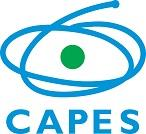 DECLARAÇÃO DE NÃO ACÚMULO DE BOLSADeclaração de Não Acúmulo de Bolsas UABEm __ de ______ de 20___.Eu, ___________________________________________________________, CPF: __________________________, bolsista da modalidade __________________________ do Sistema UAB, declaro que não possuo outros pagamentos de bolsas em desacordo com a legislação vigente.______________________________ Nome completo do/a bolsistaObservação: a assinatura do/a bolsista deverá ter sua firma reconhecida em cartório ou por meio de fé pública.